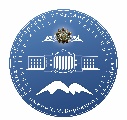 Результаты Открытой олимпиады «INFO-2019»1-2 курсы1-2 курсы1-2 курсы1-2 курсы1-2 курсы№ФИО Общеобразовательное учреждениеОбщеобразовательное учреждениеМестоИСКОВСКИХ Александр ВикторовичНаправление «Информационная безопасность»Направление «Информационная безопасность»1ТЛУПОВ Ислам ЗаурбиевичНаправление «Информатика и вычислительная техника»Направление «Информатика и вычислительная техника»2УНАЧЕВ Ислам АндзоровичНаправление «Информационная безопасность»Направление «Информационная безопасность»3АФАУНОВАВиолетта АрсеновнаНаправление «Информационная безопасность»Направление «Информационная безопасность»3ТАУКЕНОВ Рамазан СагитовичНаправление «Информационная безопасность»Направление «Информационная безопасность»3ХАГАСОВ Астемир ТимуровичНаправление «Информационная безопасность»Направление «Информационная безопасность»311 классы11 классы11 классы11 классы11 классы№ФИО Общеобразовательное учреждениеОбщеобразовательное учреждениеМестоАШНОКОВ Аслан СергеевичМКОУ "Лицей №2" г.о. Нальчик, КБРМКОУ "Лицей №2" г.о. Нальчик, КБР1КИШЕВА Сабрина ТариельевнаМКОУ "Лицей №2" г.о. Нальчик, КБРМКОУ "Лицей №2" г.о. Нальчик, КБР2КАЛМЫКОВ Азамат АслановичГБОУ ДАТ Солнечный город, г.о. Нальчик, КБРГБОУ ДАТ Солнечный город, г.о. Нальчик, КБР2КИМ ЮбинГБОУ ДАТ Солнечный город, г.о. Нальчик, КБРГБОУ ДАТ Солнечный город, г.о. Нальчик, КБР2ТЕППЕЕВ Рауль АлимовичМКОУ Гимназия №13, г.о. Нальчик, КБРМКОУ Гимназия №13, г.о. Нальчик, КБР310 классы10 классы10 классы10 классы10 классыАШАБОКОВ Руслан НажмудиновичАШАБОКОВ Руслан НажмудиновичМКОУ "СОШ №32" г.о. Нальчик, КБР1КОВАЛЬ Александра Сергеевна КОВАЛЬ Александра Сергеевна МКОУ "Лицей №2" г.о. Нальчик, КБР2СИМАХОВ Давид АртуровичСИМАХОВ Давид АртуровичМКОУ "СОШ №27" г.о. Нальчик, КБР39 классы9 классы9 классы9 классы9 классыКУМЫКОВ Али АслангериевичГБОУ ДАТ Солнечный город, г.о. Нальчик, КБРГБОУ ДАТ Солнечный город, г.о. Нальчик, КБР1ЗЕЗАЕВ Алим ЮсуповичМКОУ "Лицей №2" г.о. Нальчик, КБРМКОУ "Лицей №2" г.о. Нальчик, КБР2ЯНКОВСКАЯ Вероника АлексеевнаМКОУ "Лицей №2" г.о. Нальчик, КБРМКОУ "Лицей №2" г.о. Нальчик, КБР38 классы8 классы8 классы8 классы8 классыБЕГИЕВ Ислам СафраиловичМКОУ "Лицей №2" г.о. Нальчик, КБРМКОУ "Лицей №2" г.о. Нальчик, КБР1ЖЕМУКОВ Альберт АнатольевичМКОУ "Лицей №2" г.о. Нальчик, КБРМКОУ "Лицей №2" г.о. Нальчик, КБР2КАРПОВА Надежда СергеевнаМКОУ "Лицей №2" г.о. Нальчик, КБРМКОУ "Лицей №2" г.о. Нальчик, КБР2ГООВА Алина АнзоровнаМКОУ "Лицей №2" г.о. Нальчик, КБРМКОУ "Лицей №2" г.о. Нальчик, КБР37 классы7 классы7 классы7 классы7 классыМАМБЕТОВ Аслан МуратовичГБОУ ДАТ Солнечный город, г.о. Нальчик, КБРГБОУ ДАТ Солнечный город, г.о. Нальчик, КБР1ШОРАНОВ Руслан МуратовичГБОУ ДАТ Солнечный город, г.о. Нальчик, КБРГБОУ ДАТ Солнечный город, г.о. Нальчик, КБР2БЕРБЕКОВ Идар АндзоровичГБОУ ДАТ Солнечный город, г.о. Нальчик, КБРГБОУ ДАТ Солнечный город, г.о. Нальчик, КБР36 классы 6 классы 6 классы 6 классы 6 классы КАЛАЖОКОВА Лиана Замировна1АЛТУДОВ Кантемир ЮрьевичМКОУ "Лицей №2" г.о. Нальчик, КБРМКОУ "Лицей №2" г.о. Нальчик, КБР2МЕНШИМУРЗАЕВА Айнара ТемирлановнаМКОУ "Лицей №2" г.о. Нальчик, КБРМКОУ "Лицей №2" г.о. Нальчик, КБР2МИРЗОЕВ Тамерлан РустамовичМКОУ "Лицей №2" г.о. Нальчик, КБРМКОУ "Лицей №2" г.о. Нальчик, КБР3АЛИКАЕВА Вероника ИгоревнаМКОУ "Лицей №2" г.о. Нальчик, КБРМКОУ "Лицей №2" г.о. Нальчик, КБР3ШУМАХОВ Ратмир АрсеновичМКОУ "Лицей №2" г.о. Нальчик, КБРМКОУ "Лицей №2" г.о. Нальчик, КБР35 классы5 классы5 классы5 классы5 классыХАМУКОВА Карина ЗалимовнаМКОУ Гимназия №13, г.о. Нальчик, КБРМКОУ Гимназия №13, г.о. Нальчик, КБР1ШМАТКОВА Дарья АнатольевнаМКОУ Гимназия №13, г.о. Нальчик, КБРМКОУ Гимназия №13, г.о. Нальчик, КБР2ТЕМБОТОВ Артур АнзоровичМКОУ "Лицей №2" г.о. Нальчик, КБРМКОУ "Лицей №2" г.о. Нальчик, КБР2СЕМЕНОВА Эвелина ЗаурбековнаМКОУ Гимназия №13, г.о. Нальчик, КБРМКОУ Гимназия №13, г.о. Нальчик, КБР3СОЗАЕВ Артур АслексеевичМКОУ Гимназия №13, г.о. Нальчик, КБРМКОУ Гимназия №13, г.о. Нальчик, КБР3